Проекты «Инициативное бюджетирование»– 2020« Благоустройство территории кладбища с.Нарым» по адресу: Томская область, Парабельский район, с.НарымДО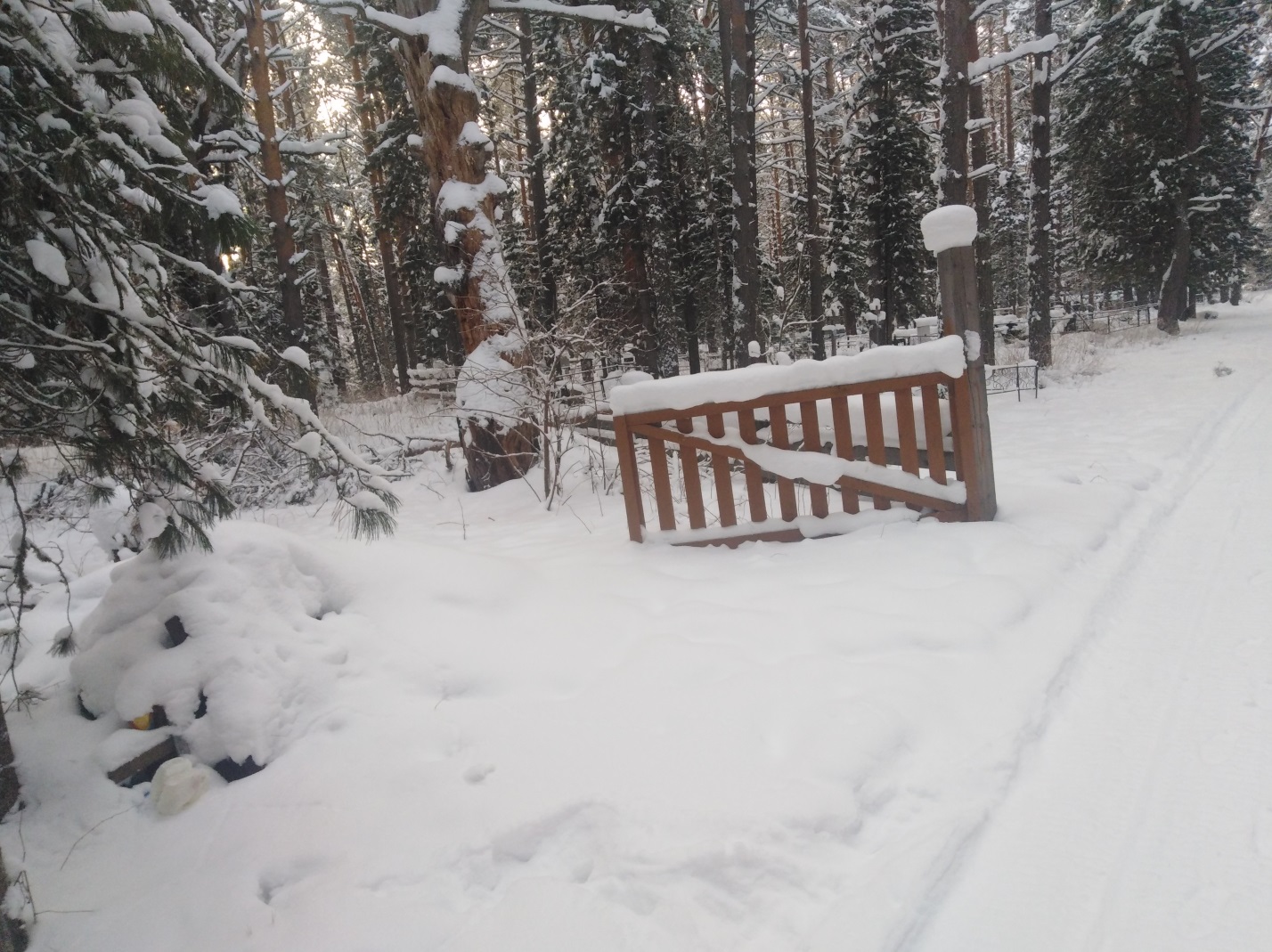 После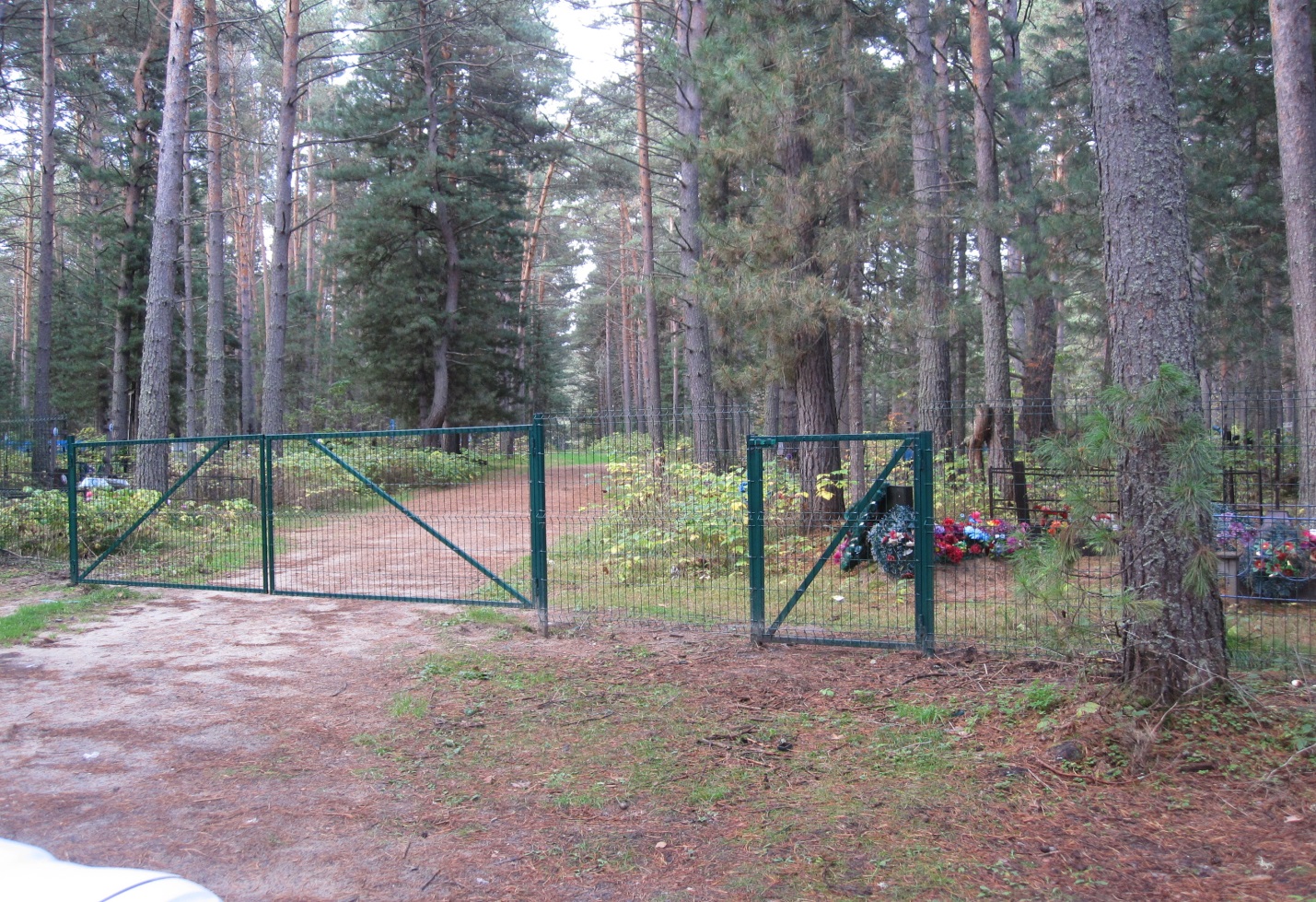 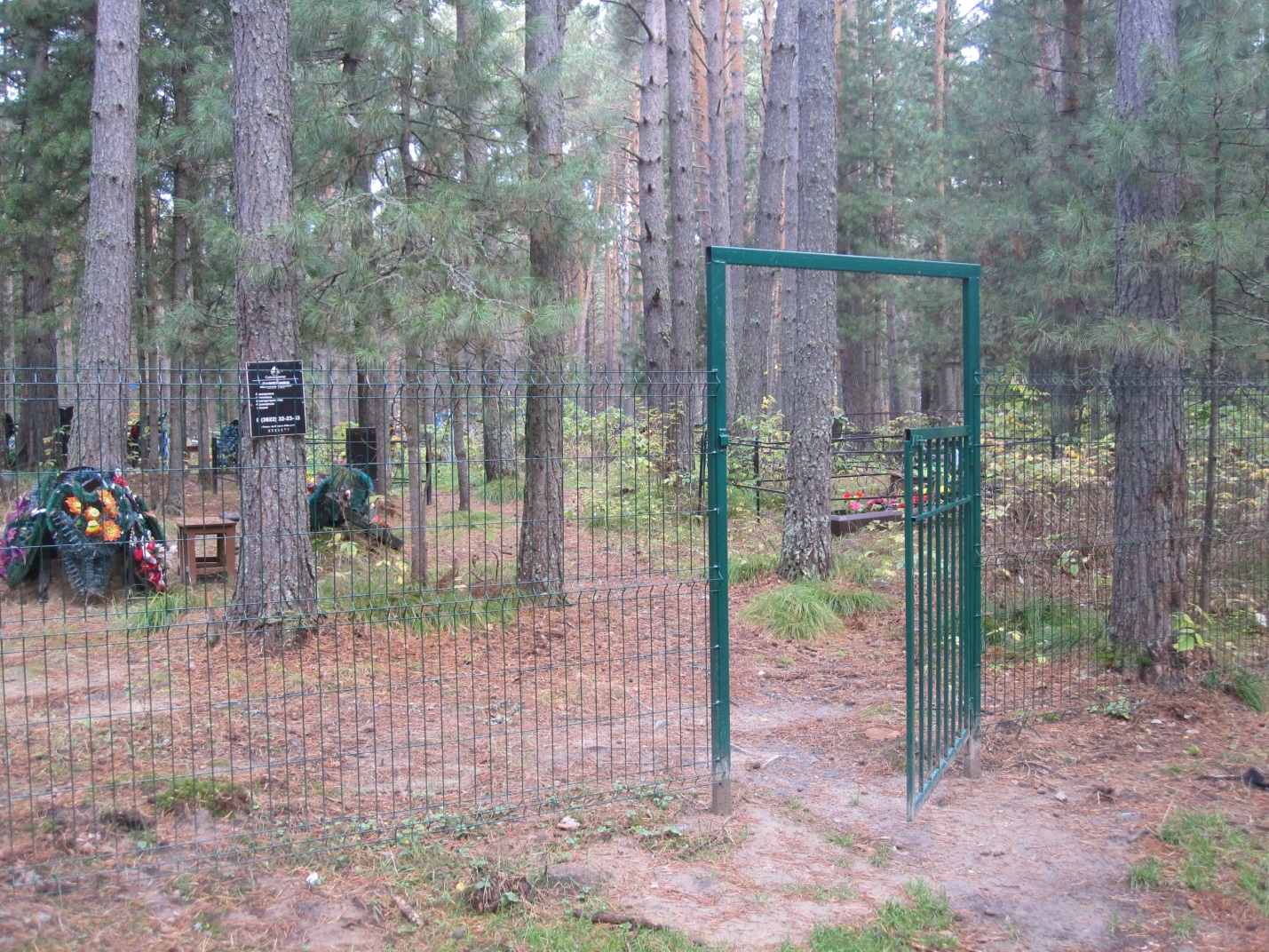 